Search Date: 12/07/2013Database: AMED (Allied and Complementary Medicine) 1985 to June 2013, Embase 1974 to 2013 June 11, Ovid MEDLINE(R) In-Process & Other Non-Indexed Citations and Ovid MEDLINE(R) 1946 to Present 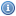 No of Results: 351Search Date: 12/07/2013Databases: Australian Education Index, British Education Index, ERICNo of Results: 10Literature SearchLiterature SearchLiterature SearchNo.PurposeSearch TermsNo. of Results1Population Keywords(MEDICAL STUDENTS)Medical Student$.tw OR Student Doctor$.tw OR Medical School.tw OR Undergraduate Doctor$.tw OR Undergraduate Medical Education.tw OR Medical Education.tw OR Training.tw OR Undergraduate.tw OR Student Physicians.tw6640402Population MESHexp Medical Education/ OR exp Education/15692323Intervention Keywords(SIMULATION)Simulat$.tw OR Manikin$.tw OR Moulage.tw OR Mannequin.tw5861264Intervention MESHexp Simulation/ OR exp Computer Simulation/ OR exp Disease Simulation/ OR exp Simulator/ OR exp Simulation Model/3097125Cochrane RCT filtersrandomized controlled trial.pt. OR controlled clinical trial.pt. OR randomized.ab. OR placebo.ab. OR clinical trials as topic.sh. OR randomly.ab. OR trial.ti.16628356Cochrane RCT filtersexp animals/ not humans.sh.229399007Domain Area KeywordsCritical Care.tw OR Cardiopulmonary Resuscitation.tw OR Intensive Care.tw OR Resuscitation.tw OR Emergency Treatment.tw3141938Domain Area MESHexp Intensive Care/ OR exp Emergency Treatment/ OR exp Resuscitation/6186079Population final1 or 2195074610Intervention final3 or 471476811Study Design final5 not 692720112Domain Final7 or 878696913Final Search9 and 10 and 11 and 1239314De-duplicateremove duplicates from 13351Literature Search Plan – 14/06/2013 SEARCH GLiterature Search Plan – 14/06/2013 SEARCH GLiterature Search Plan – 14/06/2013 SEARCH GNo.PurposeSearch TermsNo. of ResultsS1Population Keywords(MEDICAL STUDENTS)Medical Student* OR Student Doctor* OR Medical School OR Undergraduate Doctor* OR Undergraduate Medical Education OR Medical Education OR Training OR Undergraduate OR Student Physician*299608299608S2Population MESHSU.EXACT.EXPLODE("Medicine") OR SU.EXACT.EXPLODE("Medical Students") OR SU.EXACT.EXPLODE("Medical Schools") OR SU.EXACT.EXPLODE("Medical education")5476554765S3Intervention Keywords(SIMULATION)Simulat* OR Manikin* OR Moulage* OR Mannequin*2491424914S4Intervention MESHSU.EXACT.EXPLODE("Simulated Environment") OR SU.EXACT.EXPLODE("Simulation") OR SU.EXACT.EXPLODE("Computer Simulation")121572121572S5Cochrane RCT filtersRTYPE(randomized controlled trial) OR RTYPE(controlled clinical trial) OR AB(randomized) OR AB(placebo) OR AB(randomly) OR TI(trial)1758317583S6Cochrane RCT filtersSU.EXACT.EXPLODE(“animals”) NOT human*33763376S7Domain Area KeywordsCritical Care OR Cardiopulmonary Resuscitation OR Intensive Care OR Resuscitation OR Emergency Treatment36963696S8Domain Area MESHSU.EXACT.EXPLODE(“cardiopulmonary Resuscitation”)17081708S9Population finalS1 or S2328488328488S10Intervention finalS3 or S4128430128430S11Study Design finalS5 not S61754317543S12Domain FinalS7 or S854585458S13Final SearchS9 and S10 and S11 and S121010